Firmą odbierającą odpady komunalne z terenu Gminy Nowe Miasto nad Wartą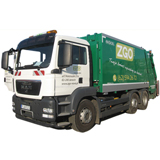 w okresie od 1.01.2019 do 31.12.2019 jest:„ZGO-NOVA’ Sp. z o.o.Ul. T. Kościuszki 21A63-200 Jarocin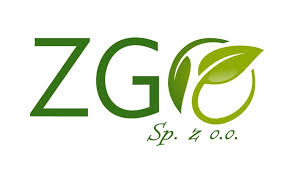 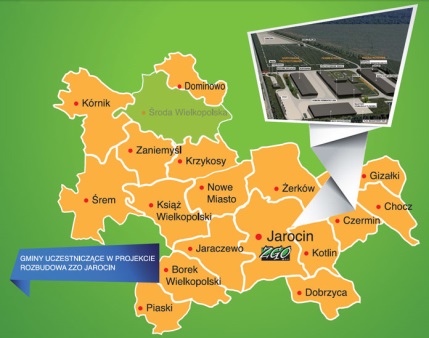 Miejscem zagospodarowania wszystkich odpadów komunalnych (odebranych od właścicieli nieruchomości zamieszkałych) jest:Zakład Gospodarki Odpadami Sp. z o.o. w JarocinieWitaszyczki 1A63-200 Jarocin